Ex 2                            A1                                     My cityPut the words next to the correct photo:--------------------------------------------------------------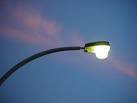 ----------------------------------------------------------------------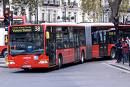 ---------------------------------------------------------------------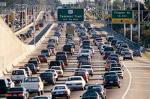 --------------------------------------------------------------------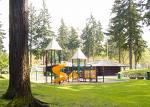 Name: ____________________________    Surname: ____________________________    Nber: ____   Grade/Class: _____Name: ____________________________    Surname: ____________________________    Nber: ____   Grade/Class: _____Name: ____________________________    Surname: ____________________________    Nber: ____   Grade/Class: _____Assessment: _____________________________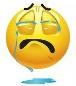 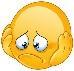 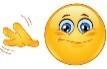 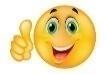 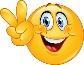 Date: ___________________________________________________    Date: ___________________________________________________    Assessment: _____________________________Teacher’s signature:___________________________Parent’s signature:___________________________cars/ street light / bus/ park